﻿Группа – педагоги 1-4 классНоминация – Разработка внеклассного мероприятияКласс – 1 классТема методической разработки – Родной край « По страницам Красной книги Тюменской области» УМК «Перспективная начальная школа»Дидактическая цель занятия: Организовать деятельность учащихся, направленную на формирование экологической культуры школьников.Задачи урока:личностныеФормирование умения задавать вопросы, проявлять активность, формирование уважительного отношения к иному мнению при работе в группе, формирование бережного отношения к природе.Метапредметные:Коммуникативные:Формирование умения договариваться и распределять обязанности при работе в группе.Формирование умения участвовать в коллективном обсуждении информации, формулировать собственное мнение.Регулятивные: Формирование умения осуществлять итоговый самоконтроль и взаимоконтроль по результат, адекватно воспринимать предложения товарищей и учителя по исправлению допущенных ошибок.Формирование умения использовать знаково-символические средства, ставить задачи вместе с учителем, формулировать и удерживать учебную задачу. Вносить необходимые коррективы в действие после его завершения. Познавательные:Формирование умения выполнять действия по заданному алгоритму. Умение использовать знаково-символические средства . Формирование умения проводить анализ объектов с целью выделения в них существенных признаков.  Формирование умения выполнять  задания с использованием материальных объектов (пазлы, карточки). ПредметныеПовторение и обобщение знаний о Красной книге, своем крае и редких животных и растениях. Повторить правила поведения в природе. Формирование умения  устанавливать взаимосвязи  жизни растений, животных и человека. Познакомить с понятиями заповедник, заказник. Познакомить с некоторыми редкими животными своего края. Воспитывать бережное отношение к природе. Сценарий занятияСлайд 1 (в приложении № 2)Мотивация к познавательной деятельностиРебята, нам пришло письмо от Маши и Миши. Давайте его прочитаем:Слайд 2 (в приложении № 2)Письмо.Ребята, приезжайте к нам! Мы очень весело проводим время в компании добрых животных. Мы пришлем вам билеты, по которым вы сможете к нам попасть. Ждем!Маша и МишаСлайд 3Маша и Миша приглашают нас в путешествие, в гости к друзьям животным, которые живут в Музейном доме Анишит Йокоп. Пойдем?Ой, тут еще одно письмо, оно от Анишит Йокоп.Слайд 4Письмо Я очень люблю животных, но даже я однажды их случайно заколдовала. А многие люди обижают животных. Вдруг вы тоже такие? Вы сможете попасть к ним в гости, только если докажете, что вы добрые ребята и знаете правила бережного обращения с природой. Вот вам первое испытание:Ваши замечательные билеты разлетелись на кусочки. Вы должны их собрать и разгадать их загадки, только тогда билеты вам помогут! Удачи!Анишит Йокоп.Ребята, смотрите, какие красивые билеты. Во что же они превратились?  ( в пазлы)  Давайте дружно соберем их и разгадаем загадки. (Работа в группах: собрать пазл – билет) Слайд 51 группа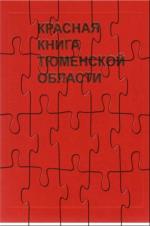 2 группа  Слайд 6                                                3  группа Слайд 7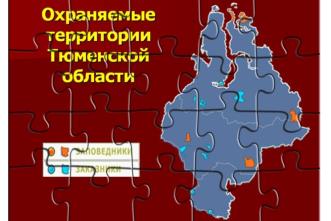 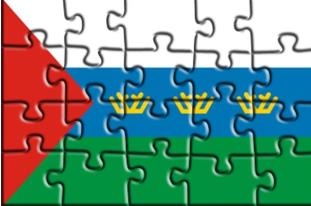 (3 картинки: красная книга, флаг тюменской области, карта тюменской области)Как связаны между собой эти карточки?Вывод: отправимся по страницам красной книги тюменской области. Актуализация опорных знаний.Теперь билеты у нас есть, можно отправляться. Почему не получается? Слайд 8Я поняла, посмотрите, чтоб наш вертолёт полетел, надо ответить на вопросы на билетах 1 Билет (Красная книга Тюменской области):Что такое Красная книга? Почему она красная? Для чего она нужна? Слайд 9Сообщения: 1 ученикУчёные подсчитали: только за последние 200 лет полностью уничтожено более 200 видов животных. По 1 виду в год. И всё потому, что человек не зная, а, попросту не желая признавать законы природы, напористо и грубо вмешивается в неё. Кто-то скажет: «Ну подумаешь, исчезнут какие-то животные. Обойдёмся и без них». Нет! Не обойдёмся. И если люди будут по частям уничтожать природу, то погибнут сами. Ведь человек является частью природы. 2 ученик Поняв это, люди во всём мире стали объединяться, чтобы вместе охранять природу. В 1948 году учёные всего мира создали Международный союз охрана природы. Эмблемой МСОП стала  большая панда. По заданию этого союза зоологи, биологи, экологи стали изучать каким животным и растениям планеты надо помочь. Затем эти списки издали в виде книги. Так появилась Красная книга. В нашей стране такая книга впервые появилась в 1978 году. 3 ученикКрасный цвет – сигнал опасности. Внимание! Не губите растения, не убивайте животных. Он как бы призывает всех людей: растения и животные в беде, не губите их, помогите им!Поэтому и решили назвать эту книгу Красной. Красная книга – не закон об охране природы, а лишь факты, собранные учеными о животных и растениях. В красной книге есть классификация растений и животных. Слайд 104 ученик Охраняется Красною книгой Столько редких животных и птиц, Чтобы выжил простор многоликийРади света грядущих зарниц. Чтоб пустыни нагрянуть не смели,Чтобы души не стали пусты Охраняются звери,Охраняются змеи, Охраняются даже цветы.5 ученикКрасная книга, Красная!Значит природа в опасности!Значит нельзя терять даже мига.Всё живое хранить зовёт,Пусть зовёт не напрасноКрасная книга, Красная книга!Мы разгадали только первую загадку. А что же за второй билет? Что это?(Это флаг нашего края - Тюменской области.) Может кто-то сможет раскрыть его тайну?6 ученик Красный цвет символизирует жизнь, силу, красоту, братство, единство. Белый также говорит о снегах, покрывающих на семь-девять месяцев бескрайние просторы области, синий - о великих реках, неисчислимых озерах региона, выходе его к арктическому морю, зеленый - о тайге, занимающей большую его часть. Три короны символизируют три субъекта Российской Федерации: область и два автономных округа.Ну вот,  раскрыта тайна и второго билета. Почему же мы никак не можем отправиться в путь, возможно надо узнать еще что-то?Тайна третьего билета заключается вот в чем:Догадайтесь, что за пятна на карте синего и оранжевого цветов? Слайд 11(Это специальные места, где специально охраняют растения и животных, это заказники и заповедники) Слайд 127 ученикЗаповедник – это территория навечно изъятая из хозяйственной деятельности человека, где под охраной находится весь природный комплекс. 8 ученикЗаказник- охраняемая природная территория, на которой (в отличие от заповедников) под охраной находится не природный комплекс, а некоторые его части: только растения, только животные, либо их отдельные виды и разрешена деятельность, не влияющая на охраняемые объекты.Такие места есть на всей территории Земли и в нашей стране их немало. В Тюменской области тоже есть такие места, например: Слайды 13-17Верхне-Тазовский заповедник, Гыданский заповедник, Заповедник Малая Сосьва, Юганский заповедник, Белоозеровский заказник, Тюменский заказник. Кто живет там? (редкие звери, птицы насекомые, растения и т.д.)  Вывод: Сегодня мы должны встретиться с некоторыми их обитателями. Мы отправляемся на природу, да еще и в такие места, где живут редкие животные и растения, нужно вспомнить правила поведения в природе.Молодцы, ребята, мы справились с испытание теперь можно и отдохнуть (Физкультминутка) Слайд 18Самостоятельное творческое использовании сформированных умений и навыков.Слайд 19, Слайд 20, Слайд 21ПисьмоМолодцы, ребята! Но теперь вы должны доказать, что знаете правила поведения в природе. Посмотрите, как ведут себя некоторые  люди! Найдите ошибки! Анишит ЙокопРабота в группах: каждая группа получает карточку с изображением.  Задание: найди ошибки.Давайте составим по картинкам памятку как нужно вести себя в природе.Памятка Слайд 22Не вырывайте растения с корнемНе уничтожай несъедобные грибыНе ломайте ветки  деревьев и кустарниковНе разжигай костёр без взрослыхНе оставляй мусор в лесуНе шумите в лесуНе ловите бабочек и стрекозПисьмоМолодцы, теперь вы можете увидеть моих животных, но будьте осторожны – все они занесены в красную книгу Тюменской области. Что это значит? И еще вы должны их узнать по описанию. Смотрите, не обижайте их, если вы их неправильно их назовете, они очень расстроятся, а я рассержусь!Анишит ЙокопА теперь – волшебство Анишит Йокоп! Закройте глазки опустите голову и не подглядывайте, а то ничего не получится!(Звучит музыка леса).Ребята, мы с вами попали в заповедные места, а кто нас встречает?Но вот беда: мы не знаем точно, кто они и даже поздороваться не можем. Предлагаю быть вежливыми и узнать каждого.Работа в группах: Найти животного по описанию.Описания на карточках (названий животных нет): Слайд 23-34(Северный олень )
 Туловище удлиненное, ноги сравнительно короткие. Рога имеются как у самцов, так и у самок. Поверхность рогов гладкая, надглазничные отростки лопатообразно уплощены Копыта средних пальцев большие и плоские. Окраска меха бурая летом, более светлая к зиме. Остевые волосы полые внутри. (Тундряной лебедь)
Вес до 7,8 кг. Очень походит на кликуна, но меньших размеров. Взрослые самцы и самки летом и зимой чисто-белые. Клюв черный, на его боках от глаза до ноздрей находится желтое пятно, лапы черные, глаза бурые [6—8].(Обыкновенный ёж)Зверек с массивным телом, крупной заостряющейся вперед головой, короткими ногами и небольшим хвостом. Верхняя сторона тела покрыта твердыми короткими иглами, нижняя — редким и жестким волосяным покровом. (Сибирский осетр)Удлиненное веретенообразное тело, голова сверху покрыта костяными щитками. Рыло удлиненное, сверху умеренно закругленное. Рот на нижней стороне головы. В спинном плавнике обычно 42—43 ветвистых луча.. Верхняя лопасть хвостового плавника загнута вверх.(Фламинго)Крупная птица весом до 4 кг, на длинных ногах, с очень длинной шеей, с большим коленообразным изогнутым книзу клювом. Оперение самцов и самок белое, с более или менее интенсивным розовым налетом, маховые — черные. У молодых птиц окраска сероватая Голос — негромкий гогот.(Морской заяц) Крупный представитель семейства. Туловище массивное, ласты и голова кажутся относительно маленькими. Морда вытянута, шея укорочена. Окраска спины однотонная, буровато-серая, постепенно переходящая в светло-серую на брюхе. Вдоль спины часто проходит неясная темная полоса (Уж обыкновенный)Длина тела до 120 см (чаще 85— 90 см). Сверху серого, оливково-серого или почти черного цвета. Характерно наличие по бокам головы двух крупных беловатых, желтых или ярко-оранжевых пятен. Нижняя сторона матово-белая(Стрекоза решетчатая)Крупная и яркая с оригинальной окраской: у самца брюшко однотонное, беловато-голубое, с возрастом такой же цвет приобретает и грудь, крылья становятся прозрачнее; у самки брюшко — желто-коричневое, с боковыми желтыми пятнами. (Коровка 12-пятнистая)Сравнительно крупная. Надкрылья красновато-коричневые или красно-розовые, с 12 черными большими округлыми пятнами. Иногда отдельные пятна могут исчезать. Переднеспинка красновато-коричневая, с двумя крупными черными пятнами [(Травяная лягушка) Длина тела до 90—100 мм. Морда закруглена. Общий фон окраски спины обычно коричневато-бурый. В большинстве случаев на спине присутствуют пятна или мелкий крап. Брюхо, как правило, зеленовато-желтое, реже грязно-белое, с большим количеством серых пятен или мраморными разводами. Характерный крик — низкое урчание.(Кудрявый пеликан)Крупная птица весом до 13 кг, белая снизу и слегка сероватая сверху. Перья головы, затылка и шеи курчавые и удлиненные. На «лице» самцов и самок кожа лишена перьев и имеет серый цвет. Большой клюв с крючком на конце имеет под нижней челюстью большой кожистый мешок оранжево-желтого цвета.(Белый медведь)Вес 800—1000 кг. Тело массивное, покрыто густой и теплой белой, желтеющей к старости, шерстью. Голова небольшая, уплощенная. Подошвы лап покрыты шерстью.(картинки в приложении 1)Вывод: Все эти животные проживают на территории нашего края, и занесены в красную книгу тюменской области, кроме них там еще множество животных и растений. Это значит, что очень многие ждут от нас доброго отношения и защиты. ПисьмоМолодцы, ребята! Теперь я вижу, что вы никогда не обидите того, что вас окуружает! Но я хочу вас еще раз проверить: я придумала  стихотворение о природе, но как всегда, устроила для вас ловушку. Предлагаю вам вставить подходящие слова вместо пропусков. Анишит ЙокопКак только я цветок встречаю, 
“Сорви!” – ко мне цветок взывает. 
Лишь подхожу я к деревцу, 
“Сломай!” – склоняется к лицу. 
А на гнезде увижу птицу, 
“Сгони!” – вспорхнуть она стремится. 
Убей!” – лягушка из болота. 
“Замучь!” – кузнечик из осота... 
Нет, что-то стих идёт не тот... 
Прочту стихи наоборот! 
Как только я цветок встречаю, 
(например: “Люби!”) – ко мне цветок взывает. 
Лишь подхожу я к деревцу, 
(например:“Погладь!”)  – склоняется к лицу. 
А на гнезде увижу птицу, 
например:“Привет!”) – пропеть она стремится. 
(например:“Присядь!” )– лягушка из болота.
(например:“Побудь!” )– кузнечик из осота... 
О, как прекрасен мир вокруг! 
Иду домой, как добрый друг!Вывод: Молодцы, ребята, вы доказали, что вы очень умные и любите свою природу.9 ученик Слайд 35Дерево, трава, цветок и птица
Не всегда умеют защититься.
Если будут уничтожены они,
На планете мы останемся одниРефлексия учебной деятельности Слайд 36Итак, наше путешествие на сегодня закончено, пора нам возвращаться, где же наши билеты? Чтоб они снова активировались, надо ответить на новые вопросы:Я сегодня впервые узнал …………………………………………Мне бы еще хотелось узнать …………………………………………Занятие  заставило меня задуматься……………………………….(дети отвечают)А теперь снова закрыли глазки и опустили головы на парты (снова звучит музыка леса). Вот мы и дома. Люблю мой край. Как странно слышать, Ведь каждый человек свой любит край! Но небо здесь синее,Солнце выше!И в цвет сирени здесь окрашен май. Дождём и сеном пахнет лето, Зовёт прохладою река… А осень золотом одета, Плывут клочками облака, Лыжнёю манит вдаль зима,Морозным утром снег хрустит, И выйдет с берегов река в апреле.Лес весной шумит,Люблю мой край! Я много мест видала, И можно хоть полмира обойти,Но ближе и родней родного края,Я думаю, мне больше не найти.1 группаИсчезающие виды.Это быстро сокращающиеся виды животных или растений, которые уже невозможно спасти без введения специальных мер охраны.2 группаСокращающиеся.Эти виды встречаются в количествах достаточных для выживания, но их численность очень быстро сокращается.3 группаРедкие.Эти виды не находятся под угрозой вымирания, но встречаются очень редко, на ограниченных территориях, поэтому могут вскоре исчезнуть. 4 группаНеопределенные.Это малоизвестные виды животных, возможно, они находятся под угрозой, но так как нет достаточной информации, то нельзя оценить, к какой группе они относятся. 5 группаВосстанавливающиеся.Это растения и животные, которых удалось спасти. Учеными были приняты меры по охране животных, в результате их численность стала возрастать. 